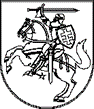 KAUNO REGIONO PLĖTROS TARYBA SPRENDIMASDĖL LIETUVOS RESPUBLIKOS ŠVIETIMO IR MOKSLO MINISTERIJOS 2014–2020 METŲ EUROPOS SĄJUNGOS FONDŲ INVESTICIJŲ VEIKSMŲ PROGRAMOS 9 PRIORITETO „VISUOMENĖS ŠVIETIMAS IR ŽMOGIŠKŲJŲ IŠTEKLIŲ POTENCIALO DIDINIMAS“ PRIEMONĖS NR. 09.1.3-CPVA-R-724 „MOKYKLŲ TINKLO EFEKTYVUMO DIDINIMAS“ PROJEKTŲ FINANSAVIMO SĄLYGŲ APRAŠO PAKEITIMO PROJEKTO DERINIMO2017 m. birželio 12 d. Nr. 51/2S-52KaunasVadovaudamasi Atsakomybės ir funkcijų paskirstymo tarp institucijų, įgyvendinant 2014–2020 metų Europos Sąjungos fondų investicijų veiksmų programą, taisyklių, patvirtintų Lietuvos Respublikos Vyriausybės 2014 m. birželio 4 d. nutarimu Nr. 528 „Dėl Atsakomybės ir funkcijų paskirstymo tarp institucijų, įgyvendinant 2014–2020 metų Europos Sąjungos fondų investicijų veiksmų programą, taisyklių patvirtinimo“, 11.6 papunkčiu, Kauno regiono plėtros taryba n u s p r e n d ž i a: Iš esmės pritarti Lietuvos Respublikos Švietimo ir mokslo ministerijos parengtam 2014–2020 metų Europos Sąjungos fondų investicijų veiksmų programos 9 prioriteto „Visuomenės švietimas ir žmogiškųjų išteklių potencialo didinimas“ priemonės Nr. 09.1.3-CPVA-R-724 „Mokyklų tinklo efektyvumo didinimas“ projektų finansavimo sąlygų aprašo keitimo projektui.Teikti pastabas ir pasiūlymus Vidaus reikalų ministerijai priemonės Nr. 09.1.3-CPVA-R-724 „Mokyklų tinklo efektyvumo didinimas“ projektų finansavimo sąlygų aprašo keitimo projektui.  (Priedas - „Kauno regiono plėtros tarybos pastabos/pasiūlymai priemonės 09.1.3-CPVA-R-724 „Mokyklų tinklo efektyvumo didinimas“ projektų finansavimo sąlygų aprašo keitimo projektui“).Tarybos pirmininkė	                                                                                       Nijolė Dirginčienė			                    Kauno regiono plėtros tarybos2017-06-12 sprendimo Nr. 51/2S-52Priedas Kauno regiono plėtros tarybos pastabos/pasiūlymai priemonės 09.1.3-CPVA-R-724 „Mokyklų tinklo efektyvumo didinimas“ projektų finansavimo sąlygų aprašo pakeitimo projektui2017-06-12KaunasEil. Nr.Pasiūlymas, pastaba1.Siūloma sukonkretinti 26.1.1. punktą, nurodant, kad  kiekviena edukacinė erdvė turi būti kuriama ar atnaujinama pritaikant bent vieną idėją, pateiktą adresu www.projektas-aikštelė.lt. Nėra aišku, kiek idėjų reikia, kad projektas atitiktų šio punkto reikalavimams. 2.Patikslinti 26.1.5. punktą, išskiriant, kad investuoti į atnaujinamas laiptines galima tik tada, kai jos jungia dvi atnaujinamas erdves.  Vertinant projektus gali būti situacijų, kai bus neaišku ar atnaujinama erdvė turi sietis  bent su viena ar vis dėlto su dviem kitom atnaujinamom erdvėm.